Об утверждении Положения о комиссии по формированию и подготовке муниципального резерва управленческих кадров администрации  Верхнеподпольненского сельского поселенияВ целях реализации общей концепции формирования и использования резервов управленческих кадров в Российской Федерации, одобренной Комиссией при Президенте Российской Федерации по вопросам государственной службы и резерва управленческих кадров (протокол № 5 от 29.11.2017 г.), во исполнение письма начальника управления региональной и муниципальной политики Правительства Ростовской области Д.Е. Шаркова от 20.07.2018 г. № 5.3/541ПОСТАНОВЛЯЮ:1.	Утвердить Положение о комиссии по формированию и подготовке муниципального резерва управленческих кадров администрации Верхнеподпольненского сельского поселения, согласно приложению.2. Разместить постановление на официальном сайте Администрации Верхнеподпольненского сельского поселения в информационно-телекоммуникационной сети «Интернет».3.	Контроль за выполнением постановления возложить на  заместителя главы Администрации Верхнеподпольненского сельского поселения Дашкову И.С. ПОЛОЖЕНИЕо комиссии по формированию и подготовке 
муниципального резерва управленческих кадров администрации Верхнеподпольненского сельского поселения1. Общие положения1.1. Комиссия по формированию и подготовке муниципального резерва управленческих кадров (далее – Комиссия) образуется для обеспечения комплексной реализации мероприятий, направленных на формирование и эффективное использование муниципального резерва управленческих кадров (далее – муниципальный резерв) для органов местного самоуправления, муниципальных предприятий и учреждений Верхнеподпольненского сельского поселения.1.2. Комиссия является коллегиальным (совещательным) органом, созданным при администрации Верхнеподпольненского сельского поселения.1.3. Состав комиссии утверждается распоряжением Администрации Верхнеподпольненского сельского поселения.1.4. Правовую основу деятельности Комиссии составляют Конституция Российской Федерации, федеральные законы, указы и распоряжения Президента Российской Федерации, постановления и распоряжения Правительства Российской Федерации, Устав Ростовской области, областные законы, указы и распоряжения Губернатора Ростовской области, постановления и распоряжения Правительства Ростовской области, Устав муниципального образования, иные муниципальные правовые акты Верхнеподпольненского сельского поселения, а также настоящее Положение.2. Основные функции Комиссии2.1. Основными функциями Комиссии являются:утверждение Порядка работы с муниципальным резервом;включение кандидата в муниципальный резерв;исключение кандидата из муниципального резерва;утверждение списка лиц (из числа включенных в муниципальный резерв) 
для направления на получение дополнительного профессионального образования;3. Права Комиссии3.1. Комиссия для решения возложенных на нее основных функций имеет право:организовывать и проводить в установленном порядке совещания и рабочие встречи по вопросам формирования и использования муниципального резерва;запрашивать в установленном порядке у органов государственной власти, органов местного самоуправления, муниципальных предприятий и учреждений необходимые материалы по вопросам своей деятельности;создавать постоянные или временные рабочие, экспертные группы, в том числе с привлечением представителей научно-исследовательских и образовательных учреждений, общественных объединений и организаций.4. Организация работы Комиссии4.1. Комиссия состоит из председателя Комиссии, его заместителя, секретаря 
и членов Комиссии. 4.2. Комиссию возглавляет ее председатель.4.3. Председатель Комиссии:определяет периодичность проведения заседаний Комиссии, осуществляет общее руководство их подготовки;созывает заседания Комиссии, определяет повестку дня и председательствует на ее заседаниях;подписывает решения Комиссии;дает поручения заместителю председателя Комиссии, секретарю Комиссии, членам Комиссии;исполняет иные функции по руководству Комиссией.4.4. В случае отсутствия председателя Комиссии или по его поручению обязанности председателя Комиссии исполняет заместитель председателя Комиссии.4.5. Секретарь Комиссии обеспечивает организацию подготовки заседания Комиссии, осуществляет ведение протоколов заседаний Комиссии.4.6. Заседания Комиссии правомочны, если на них присутствует более половины ее членов.4.7. Комиссия принимает решения простым большинством голосов членов Комиссии, присутствующих на заседании. При равенстве голосов членов Комиссии голос председателя Комиссии является решающим.4.8. Решения Комиссии оформляются протоколами, которые подписываются председателем Комиссии или его заместителем, председательствующим на заседании Комиссии.4.9. Контроль за исполнением решений Комиссии осуществляют члены Комиссии, на которых в соответствии с ее решением он возложен. Члены Комиссии направляют информацию о выполнении решений Комиссии ее секретарю.Примерная форма рекомендации на кандидата 
на включение в муниципальный резерв управленческих кадров РЕКОМЕНДАЦИЯна______________________________________________________________________________________________________________________________________________(фамилия, имя, отчество кандидата для включения в резерв)Я,_______________________________________________________________________________________________________________________________________________(фамилия, имя, отчество, должность лица, дающего рекомендацию на кандидата на включение в резерв)рекомендую для включения в муниципальный резерв управленческих кадров администрации _____________________________________________________________________________________                                                                         (наименование муниципального образования)_____________________________________________________________________________________(фамилия, имя, отчество кандидата для включения в резерв)Знаю  ___________________________________  с  _________________________________________                  (фамилия, и.о. кандидата)                                         (период времени)по совместной работе в________________________________________________________________                                                                                                      (наименование организации)_______________________________________________________________________________________________________________________________________________________________________________________________________________________________________________________________(сведения о профессиональных достижениях кандидата с указанием фактов, конкретных показателей и достигнутых им результатов профессиональной деятельности)Считаю кандидатуру __________________________________________________________________                                                                                                  (фамилия, и.о. кандидата)достойной для включения в муниципальный резерв управленческих кадров администрации _____________________________________________________________________________________                                                                            (наименование муниципального образования)«___» _____________20___г.    _________________________    __________________                         (дата)                                     (фамилия, имя, отчество)                 (подпись)Примерная форма заявления кандидата
на включение в муниципальный резерв управленческих кадровПредседателю комиссию по формированию
и подготовке муниципального резерва
управленческих кадров администрации
_____________________________________________(наименование муниципального образования)__________________________________________________________________________________________,(Ф.И.О. кандидата)проживающего по адресу:_____________________________________________________________________________________________________________,тел.:_________________________________________,заявление.Прошу рассмотреть мою кандидатуру на включение в муниципальный резерв управленческих кадров администрации __________________________________________________                                                                 (наименование муниципального образования)на должность ________________________________________________________________________                               (наименование должности)С порядком формирования и подготовки муниципального резерва управленческих кадров ознакомлен(а).Приложения:1. Анкета на ___ л. в 1 экз.2. Копия паспорта на ___ л. в 1 экз.3. Копия диплома об образовании на ___ л. в 1 экз.4. Копия трудовой книжки на ___ л. в 1 экз.5. Рекомендация на ___ л. в 1 экз.6. Согласие на обработку персональных данных, проверку предоставляемых сведений, проведение оценочных мероприятий на ___ л. в 1 экз.«___» _____________20___г.                                                      __________________                         (дата)                                                                                            (подпись)Примерная форма анкеты кандидата
на включение в муниципальный резерв управленческих кадров АНКЕТА кандидата на включение в муниципальный резерв управленческих кадров  ________________________________________________________________________                   (фамилия, имя, отчество)Общие сведения2. Профессиональное образование:(указываются сведения о базовом высшем образовании и других полученных высших образованиях) 3. Дополнительное образование(профессиональная переподготовка, повышение квалификации, специализированные школы, аспирантура, докторантура, стажировки, курсы, семинары, тренинги)	4. Профессиональная деятельность в настоящее время5. Выполняемая работа с начала трудовой деятельности (включая учебу в высших и средних специальных учебных заведениях, военную службу, работу по совместительству, предпринимательскую деятельность и т.п.).Примечание. При заполнении данного раздела необходимо именовать организации так, как они назывались 
в свое время, военную службу записывать с указанием должности и номера воинской части.6. Дополнительные сведения:7. Имеете ли Вы классный чин (воинское или специальное звание), дата присвоения _________________________________________________________________________________________________________________________________________________________________________8. Имеете ли Вы государственные награды, иные награды и знаки отличия _____________________________________________________________________________________(указать какие, в каком году и за что награждены)_____________________________________________________________________________________9. Были ли Вы за границей? _____________________________________________________________________________________(указать когда, где, с какой целью)_____________________________________________________________________________________«___» _____________20___г.    _________________________    __________________                                                                  (фамилия, инициалы)                            (подпись)Примерная форма согласия на обработку персональных данных, 
проверку предоставляемых сведений, проведение оценочных мероприятий кандидата на включение в муниципальный резерв управленческих кадровСОГЛАСИЕна обработку персональных данных, проверку предоставляемых сведений, 
проведение оценочных мероприятийЯ, ____________________________________________________________________________(фамилия, имя, отчество полностью)проживающий(ая) по адресу: ________________________________________________________________________________________________________________________________________________паспорт серия ________ номер _____________ выдан «___» _____________ _______г. ____________________________________________________________________________________,(наименование органа, выдавшего паспорт) в соответствии с Федеральным законом от 27.07.2006 № 152-ФЗ «О персональных данных» 
даю свое согласие на обработку (сбор, запись, систематизация, накопление, хранение, 
уточнение (обновление, изменение), извлечение, использование, передачу (распространение, предоставление, доступ), обезличивание, блокирование, удаление, уничтожение) администрации _______________________________, расположенной по адресу: _____________________________  (наименование муниципального образования)(далее – Оператор) своих персональных данных, предоставленных в целях формирования муниципального резерва управленческих кадров, в том числе:- фамилия, имя, отчество, дата, место рождения;- контактная информация (домашний адрес, номера рабочего, мобильного, домашнего телефонов, адрес электронной почты);- фотография;- серия, номер паспорта гражданина Российской Федерации, сведения о дате выдачи указанного документа и выдавшем его органе;- образование;- место работы, занимаемая должность;- информация о трудовой деятельности; - сведения о наградах;- сведения о владении иностранными языками;- сведения о близких родственниках (фамилия, имя, отчество, число, месяц, год и место рождения, место работы, должность, домашний адрес);- сведения об отношении к воинской обязанности и воинском звании.Я согласен(на), что представленные мной сведения будут собираться, накапливаться, храниться Оператором в указанных настоящим Согласием целях.Я проинформирован(а), что под обработкой персональных данных понимаются действия (операции) с персональными данными в рамках выполнения Федерального закона от 27.07.2006 
№ 152-ФЗ «О персональных данных», конфиденциальность персональных данных соблюдается 
в рамках исполнения Оператором законодательства Российской Федерации.Я согласен(на) на обработку моих персональных данных с использованием средств автоматизации и без использования таковых.Хранение персональных данных в вышеуказанных целях может осуществляться в течение 
10 лет, если иное не установлено законодательством.Согласие действует со дня его подписания до даты его отзыва субъектом персональных данных в письменной форме. Я согласен(на) добровольно участвовать в оценочных процедурах 
в рамках проводимого отбора в муниципальный резерв управленческих кадров.На проведение в отношении меня проверочных мероприятий согласен(на)._______________                             					  ________________(дата)										(подпись)ПРИМЕРНЫЕ КРИТЕРИИ оценки профессиональных и личностных качеств кандидатов на включение в муниципальный резервПЛАНработы с муниципальным резервом управленческих кадров на 2019 годПримерный индивидуальный план профессионального развития резервистов ИНДИВИДУАЛЬНЫЙ ПЛАН профессионального развития лица, состоящего в муниципальном резерве управленческих кадров 1. Общие сведения2. Подготовка резервиста2.1. Стажировка 2.1.1. Наименование организации, структурного подразделения, где планируется стажировка ________________________________________________________________________2.2. Профессиональная переподготовка, повышение квалификации2.2.1. Название организации, учебного заведения_____________________________ 2.3. Самостоятельная подготовка2.4. Участие резервиста в подготовке и проведении семинаров, конференций, совещаний и т.д.«____» _______________ 20__ г.Ф.И.О. и подпись резервиста__________________________________________________________________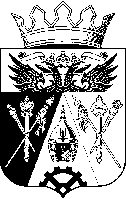 АДМИНИСТРАЦИЯ ВЕРХНЕПОДПОЛЬНЕНСКОГО                                         СЕЛЬСКОГО  ПОСЕЛЕНИЯАДМИНИСТРАЦИЯ ВЕРХНЕПОДПОЛЬНЕНСКОГО                                         СЕЛЬСКОГО  ПОСЕЛЕНИЯАДМИНИСТРАЦИЯ ВЕРХНЕПОДПОЛЬНЕНСКОГО                                         СЕЛЬСКОГО  ПОСЕЛЕНИЯАДМИНИСТРАЦИЯ ВЕРХНЕПОДПОЛЬНЕНСКОГО                                         СЕЛЬСКОГО  ПОСЕЛЕНИЯАДМИНИСТРАЦИЯ ВЕРХНЕПОДПОЛЬНЕНСКОГО                                         СЕЛЬСКОГО  ПОСЕЛЕНИЯАДМИНИСТРАЦИЯ ВЕРХНЕПОДПОЛЬНЕНСКОГО                                         СЕЛЬСКОГО  ПОСЕЛЕНИЯ12.09.2018№62ПОСТАНОВЛЕНИЕПОСТАНОВЛЕНИЕПОСТАНОВЛЕНИЕПОСТАНОВЛЕНИЕПОСТАНОВЛЕНИЕПОСТАНОВЛЕНИЕГлава АдминистрацииВерхнеподпольненскогосельского поселения                                                              Т.Н.ТерскихПриложение к постановлению Администрации Верхнеподпольненского сельского поселения от 12.09.2018 № 62 Приложение № 1к Положению о комиссии по формированию и подготовке муниципального резерва управленческих кадров администрации Верхнеподпольненского сельского поселенияПриложение № 2к Положению о комиссии по формированию и подготовке муниципального резерва управленческих кадров администрации Верхнеподпольненского сельского поселенияПриложение № 3 к Положению о комиссии по формированию и подготовке муниципального резерва управленческих кадров администрации Верхнеподпольненского сельского поселенияДата и место рождения:Дата и место рождения:Контакты:домашний телефонрабочий телефонмобильный телефонE-mailАдрес проживания:Адрес проживания:Контакты:домашний телефонрабочий телефонмобильный телефонE-mailИндекс:Область, район, населенный пункт:Контакты:домашний телефонрабочий телефонмобильный телефонE-mailУлица, дом, квартира: Улица, дом, квартира: Контакты:домашний телефонрабочий телефонмобильный телефонE-mailДата поступленияДата окончанияПолное наименование учебного заведения, факультет, отделение(очное, заочное)Специальность, квалификация, № диплома, дата выдачиТема дипломного проекта:Тема дипломного проекта:Тема дипломного проекта:Тема дипломного проекта:Тема дипломного проекта:Тема дипломного проекта:Тема дипломного проекта:Тема дипломного проекта:ДатаначалаобученияДата окончанияобученияПолное название (профессиональная переподготовка, повышение квалификации, аспирантура, семинары, тренинги), 
место проведения (название организации, город)Специальность, квалификация,№ свидетельства, дата выдачиНазвание организации или направление деятельности (для физических лиц), место нахожденияНаименование должности, с какого времени в этой должностиКоличество подчиненныхОсновное направление Вашей работы:Основное направление Вашей работы:Основное направление Вашей работы:Ваши основные профессиональные достижения (в том числе наличие успешно реализованных проектов, опыт организации чего-либо «с нуля»):Ваши основные профессиональные достижения (в том числе наличие успешно реализованных проектов, опыт организации чего-либо «с нуля»):Ваши основные профессиональные достижения (в том числе наличие успешно реализованных проектов, опыт организации чего-либо «с нуля»):Ваши сильные стороны как профессионала:Ваши сильные стороны как профессионала:Ваши сильные стороны как профессионала:Месяц и годМесяц и годДолжность с указанием
организацииАдрес
организации
(в т.ч. за границей)поступленияуходаДолжность с указанием
организацииАдрес
организации
(в т.ч. за границей)Знание компьютерных программ (указать каких)Владение иностранными языками (укажите уровень владения: читаете и переводите со словарем, читаете и можете объясняться, владеете свободно)Участие в деятельности общественных объединений, партий, движений, некоммерческих организаций (наименование организации, период участия в ее деятельности, в каком статусе участвовали)Ваши увлечения, интересы, хоббиИная информация, которую Вы хотите сообщить о себеПриложение № 4 к Положению о комиссии по формированию и подготовке муниципального резерва управленческих кадров администрации Верхнеподпольненского сельского поселенияПриложение № 5к Положению о комиссии по формированию и подготовке 
муниципального резерва управленческих кадровадминистрации Верхнеподпольненского сельского поселенияКритерийИндикатор критерияМетодика оценкиВарианты оценкиБаллыРезультативность 
и успешностьналичие успешно реализованных проектованализ документов;собеседование- отсутствие реализованных проектов;0Результативность 
и успешностьналичие успешно реализованных проектованализ документов;собеседование- наличие одного успешно реализованного проекта;1Результативность 
и успешностьналичие успешно реализованных проектованализ документов;собеседование- наличие двух и более успешно реализованных проектов2Результативность 
и успешностьопыт организации деловых процессов, проектной деятельности и пр. «с нуля»анализ документов;собеседование- отсутствие опыта;0Результативность 
и успешностьопыт организации деловых процессов, проектной деятельности и пр. «с нуля»анализ документов;собеседование- наличие опыта1Результативность 
и успешностьналичие положительных отзывов (рекомендаций) о кандидате, характеризующих его как эффективного руководителя или специалиста высокого уровняанализ документов- отсутствие отзывов (рекомендаций);0Результативность 
и успешностьналичие положительных отзывов (рекомендаций) о кандидате, характеризующих его как эффективного руководителя или специалиста высокого уровняанализ документов- наличие одного отзыва (рекомендации);1Результативность 
и успешностьналичие положительных отзывов (рекомендаций) о кандидате, характеризующих его как эффективного руководителя или специалиста высокого уровняанализ документов- наличие двух и более отзывов (рекомендаций)2Профессиональная компетентностьуровень высшего образования анализ документов- бакалавриат;1Профессиональная компетентностьуровень высшего образования анализ документов- магистратура, специалитет;2Профессиональная компетентностьуровень высшего образования анализ документов- ученая степень3Профессиональная компетентностьопыт управленческой деятельностианализ документов- 0-1 год;- 1-3 лет;- 3-5 лет;- свыше 5 лет0123Профессиональная компетентностьвладение базовыми правовыми знаниями основ:- Конституции Российской Федерации;- Федерального закона от 06.10.2003 № 131-ФЗ;- Федерального закона от 02.03.2007 № 25-ФЗ;- Федерального закона от 25.12.2008 № 273-ФЗ профессиональное тестирование- 0-25% правильных ответов;0Профессиональная компетентностьвладение базовыми правовыми знаниями основ:- Конституции Российской Федерации;- Федерального закона от 06.10.2003 № 131-ФЗ;- Федерального закона от 02.03.2007 № 25-ФЗ;- Федерального закона от 25.12.2008 № 273-ФЗ профессиональное тестирование- 26-50% правильных ответов;1Профессиональная компетентностьвладение базовыми правовыми знаниями основ:- Конституции Российской Федерации;- Федерального закона от 06.10.2003 № 131-ФЗ;- Федерального закона от 02.03.2007 № 25-ФЗ;- Федерального закона от 25.12.2008 № 273-ФЗ профессиональное тестирование- 51-75% правильных ответов;2Профессиональная компетентностьвладение базовыми правовыми знаниями основ:- Конституции Российской Федерации;- Федерального закона от 06.10.2003 № 131-ФЗ;- Федерального закона от 02.03.2007 № 25-ФЗ;- Федерального закона от 25.12.2008 № 273-ФЗ профессиональное тестирование- 76-100% правильных ответов3Профессиональная компетентностьширота использования профессиональных знаний при выполнении работсобеседование, профессиональное тестирование- используются узко специализированные знания в рамках одной области профессиональной служебной деятельности;1Профессиональная компетентностьширота использования профессиональных знаний при выполнении работсобеседование, профессиональное тестирование- используется широкий спектр знаний в рамках одной области профессиональной служебной деятельности;2Профессиональная компетентностьширота использования профессиональных знаний при выполнении работсобеседование, профессиональное тестирование- используется широкий спектр знаний в рамках нескольких смежных областей профессиональной служебной деятельности3Профессиональная компетентностьналичие навыков планирования (стратегическое мышление, целостное видение процессов, предвидение последствий принимаемых решений)собеседование- навыки планирования отсутствуют;0Профессиональная компетентностьналичие навыков планирования (стратегическое мышление, целостное видение процессов, предвидение последствий принимаемых решений)собеседование- планирование работы осуществляется, но носит несистемный характер;1Профессиональная компетентностьналичие навыков планирования (стратегическое мышление, целостное видение процессов, предвидение последствий принимаемых решений)собеседование- планирование работы осуществляется на основе комплексного анализа ситуации и точного определения приоритетов деятельности на определенную перспективу2Профессиональная компетентностьактивность профессиональной позициисобеседование- отсутствие выраженной профессиональной позиции (апатия при осуществлении профессиональной деятельности);0Профессиональная компетентностьактивность профессиональной позициисобеседование- слабо выраженная профессиональная позиция;1Профессиональная компетентностьактивность профессиональной позициисобеседование- высокий уровень стремления проявлять инициативу при решении поставленных задач, готовность прилагать существенные усилия для получения наилучшего результата2Профессиональная компетентностьинновационность в работе (способность находить новые, нестандартные решения)собеседование- низкая (инновационные решения не генерируются);0Профессиональная компетентностьинновационность в работе (способность находить новые, нестандартные решения)собеседование- средняя (инновационные решения практически не генерируются);1Профессиональная компетентностьинновационность в работе (способность находить новые, нестандартные решения)собеседование- высокая (инновационные решения генерируются и реализуются в большом объеме)2Личностная компетентностьналичие лидерских качеств, организаторских способностейсобеседование- неразвитость лидерских качеств, организаторских способностей;0Личностная компетентностьналичие лидерских качеств, организаторских способностейсобеседование- средний уровень лидерских и организаторских компетенций;1Личностная компетентностьналичие лидерских качеств, организаторских способностейсобеседование- высокий уровень лидерских качеств, организаторских способностей2Личностная компетентностьналичие аналитических способностейсобеседование - неразвитость аналитических способностей;0Личностная компетентностьналичие аналитических способностейсобеседование - средний уровень умений по анализу информации;1Личностная компетентностьналичие аналитических способностейсобеседование - высокий уровень системности и гибкости мышления, позволяющий решать сложные задачи, требующие анализа и структурирования информации2Личностная компетентностькоммуникабельность (способность устанавливать и поддерживать деловые взаимоотношения, владение навыками ведения деловых переговоров)собеседование- низкая (деловые контакты не выходят за рамки структурного подразделения);0Личностная компетентностькоммуникабельность (способность устанавливать и поддерживать деловые взаимоотношения, владение навыками ведения деловых переговоров)собеседование- средняя (деловые контакты не выходят за рамки органа государственной власти, налаживание внешних деловых взаимоотношений осуществляется с трудом);1Личностная компетентностькоммуникабельность (способность устанавливать и поддерживать деловые взаимоотношения, владение навыками ведения деловых переговоров)собеседование- высокая (спектр деловых контактов чрезвычайно широк, указанные взаимоотношения устанавливаются легко и поддерживаются в течение долгого времени)2Личностная компетентностьспособность аргументировано отстаивать собственную точку зрения и убеждать оппонентовсобеседование- нераскрытие содержания поставленного практического вопроса, неправильное использование основных категорий, понятий и терминов, отсутствие навыков отстаивания собственной точки зрения;0Личностная компетентностьспособность аргументировано отстаивать собственную точку зрения и убеждать оппонентовсобеседование- последовательное, но не в полном объеме раскрытие содержания поставленного практического вопроса, наличие навыков отстаивания собственной точки зрения;1Личностная компетентностьспособность аргументировано отстаивать собственную точку зрения и убеждать оппонентовсобеседование- последовательное, в полном объеме, глубокое, качественное и аргументированное раскрытие содержания поставленного практического вопроса2Общеобразователь-ный уровеньуровень грамотности (умение правильно излагать мысли в устной речи и на письме, знание русского языка)собеседование- низкий уровень грамотности (допущение значительного количества речевых, орфографических и пунктуационных ошибок);0Общеобразователь-ный уровеньуровень грамотности (умение правильно излагать мысли в устной речи и на письме, знание русского языка)собеседование- средний уровень грамотности (допущение незначительного количества речевых, орфографических и пунктуационных ошибок);1Общеобразователь-ный уровеньуровень грамотности (умение правильно излагать мысли в устной речи и на письме, знание русского языка)собеседование- высокий уровень грамотности (отсутствие речевых, орфографических и пунктуационных ошибок)2Общеобразователь-ный уровеньуровень владения иностранными языкамианализ документов,собеседование- не владение;- чтение и перевод со словарем;01Общеобразователь-ный уровеньуровень владения иностранными языкамианализ документов,собеседование- чтение и умение объясняться;2Общеобразователь-ный уровеньуровень владения иностранными языкамианализ документов,собеседование- свободное владение 3Приложение № 6 к Положению о комиссии по формированию и подготовке муниципального резерва управленческих кадров администрации Верхнеподпольненского сельского поселения№ п/пНаименование мероприятияСрок реализацииОтветственные лица1.Определение потребности в муниципальном резервеежегодноглава администрации2.Размещение объявления о формировании муниципального резерва на официальном сайте местной администрации в информационно-телекоммуникационной сети «Интернет» и (или) в периодическом печатном издании, определенном в качестве источника официального опубликования муниципальных правовых актовдо 1 февраляЗаместитель главы администрации 3.Прием документовдо 15 февраляЗаместитель главы администрации4.Оценка кандидатов на включение в муниципальный резервдо 30 мартаЗаместитель главы администрации4.1.анализ документовдо 30 мартаЗаместитель главы администрации4.2.индивидуальное собеседованиедо 30 мартаЗаместитель главы администрации4.3.тестированиедо 30 мартаЗаместитель главы администрации5.Заседание Комиссиидо 15 апреляпредседатель Комиссии, секретарь Комиссии6.Выдача индивидуальных плановдо 20 апреляглава администрации, заместитель главы администрации 7.Работа с резервистамидо 1 декабряЗаместитель главы администрации7.1.направление на получение дополнительного профессионального образования до 1 декабряЗаместитель главы администрации7.2.стажировкадо 1 декабряЗаместитель главы администрации7.3.привлечение резервистов к различным видам работ (экспертная, аналитическая, научная, проектная работа, наставничество и пр.)до 1 декабряЗаместитель главы администрации7.4.информационная и методическая поддержкадо 1 декабряЗаместитель главы администрации8.Представление резервистами отчетов о выполнении индивидуальных планов до 30 декабрярезервист,Заместитель главы администрации9.Представление отчета о подготовке муниципального резерва, включая оценку эффективности работы с муниципальным резервомдо 1 февраля следующего годаЗаместитель главы администрацииПриложение № 7к Положению о комиссии по формированию и подготовке муниципального резерва управленческих кадровадминистрации Верхнеподпольненского сельского поселенияУТВЕРЖДАЮ________________________________(наименование должности руководителя органа местного самоуправления либо его заместителя, курирующего соответствующее направление деятельности по целевой должности) ____________ ____________________(подпись)                       (фамилия, инициалы)«_____» ________________ 20___ г.1.1.Ф.И.О. муниципального служащего и лица, включенного в муниципальный резерв управленческих кадров (далее – резервист)1.2.Наименование целевой должности 1.3.Место работы и замещаемая должность резервиста1.4.Образование (когда и какое учебное заведение окончил резервист, ученая степень, ученое звание) 1.5.Сведения о получении резервистом
дополнительного профессионального
образования (профессиональная переподготовка и повышение квалификации) за предыдущие 3 года (вид дополнительного профессионального образования, дата, учебное заведение, наименование программы)№ 
п/пМероприятиеСроки
проведения
стажировкиВидстажировкиРезультаты
прохождения стажировки
№п/пВид
дополнительного
профессионального 
образованияНаправление обученияПродолжительность
обучения
(количество часов)Вид итогового документа (номер и дата выдачи диплома, сертификата, свидетельства, удостоверения и т.д.)№ 
п/пМероприятиеСроки исполнения
Дата
проведения
собеседования
с кандидатом
по итогам
выполнения мероприятияРезультаты выполнения мероприятия№ 
п/пМероприятиеСроки исполненияФорма участияРезультаты выполнения мероприятия